Zapraszamy do udziału w ciekawym i nowatorskim przedsięwzięciu„Urzędnicy słuchają, Seniorzy projektują”Na czym polega ten innowacyjny projekt? Chcemy przygotować aktywnych seniorów do badań potrzeb swoich nieaktywnych rówieśników z sąsiedztwa. Przygotowanie będzie polegało na nabyciu kompetencji badawczych podczas:kilku szkoleń/warsztatów kompetencyjnych,przeprowadzeniu rozmów, wywiadów z mało aktywnymi seniorami z sąsiedztwa,podzieleniu się wynikami badań z osobami, z którymi przeprowadzono badania,przedstawieniu wyników badań i propozycji rozwiązań problemów seniorów na spotkaniu z dyrektorami wydziałów, pełnomocnikami prezydenta Miasta Krakowa. Sądzimy, że w ten sposób władze Miasta Krakowa dowiedzą się o potrzebach seniorów, także tych, których głos był do tej pory niesłyszany, a kilkudziesięciu seniorów będzie miało okazję stać się kompetentnymi badaczami i obserwatorami problemów społeczności senioralnej tak w wymiarze miejskim, jak i sąsiedzkim. Mamy nadzieję, że wyposażeni w wiedzę i umiejętności  staną się rzecznikami spraw osób starszych. Cały nasz program, do udziału w którym zapraszamy, potrwa sześć miesięcy i zakończy się  raportem z badań nad potrzebami seniorów w Krakowie. Mamy nadzieję, że będziemy mogli też dzielić się doświadczeniem z innymi miastami.Zaczynamy już 22 czerwca pierwszym spotkaniem/warsztatem w godzinach 10.30 – 14.00 w Urzędzie Miasta Krakowa – Plac Wszystkich Świętych 3-4.Kolejne szkolenia/warsztaty w lipcu, wrześniu, październiku 2022 będą odbywały się także w siedzibie Urzędu Miasta Krakowa w godzinach 10.30 – 14.00.Obowiązuje wcześniejsza rejestracja i wypełnienie formularza zgłoszeniowego, który przyjmujemy do 18 czerwca  2022.Serdecznie zapraszamyRealizatorzy przedsięwzięcia Miasto Kraków reprezentowane przez Pełnomocnika Prezydenta Miasta Krakowa ds. Senioralnych Anna Okońska – WalkowiczCentrum Doradztwa Strategicznego s.c. reprezentowane przez Cezarego UlasińskiegoPrzyjmujemy zgłoszenia emaliowo, telefonicznie lub listownie:Emailowo: cezary@cds.krakow.pl oraz/lub anna.okonska-walkowicz@um.krakowa.pl Telefonicznie: 600 238 275 Cezary Ulasiński, 797 905 860 Anna Okońska - WalkowiczListownie:	Centrum Doradztwa Strategicznego; ul. Włoczków 22/3; 30-103 Kraków  		Biuro pełnomocnika ds. Senioralnych;  ul. Dekerta 24; 30-703 Kraków Formularz zgłoszeniowy Imię i nazwisko	Adres email	Nr telefonu	Dzielnica w której mieszkam: 	Jestem członkiem Centrum Aktywności Seniora: (zakreśl właściwą odpowiedź)Uczęszczam na zajęcia do Uniwersytetu Trzeciego Wieku: (zakreśl właściwą odpowiedź)Jestem członkiem organizacji senioralnej (zakreśl właściwą odpowiedź) Działam aktywnie w innych organizacjach , stowarzyszeniach, grupach nieformalnych Dlaczego jesteś zainteresowany udziałem w tym przedsięwzięciu? Jak długo żyjesz  w obecnym miejscu zamieszkania? 	 Czy w Twoim sąsiedztwie tym bliskim i trochę dalszym mieszkają seniorzy?Jak oceniasz aktywność seniorów w twoim sąsiedztwie ?Czy kiedykolwiek brałeś udział w badaniach społecznych?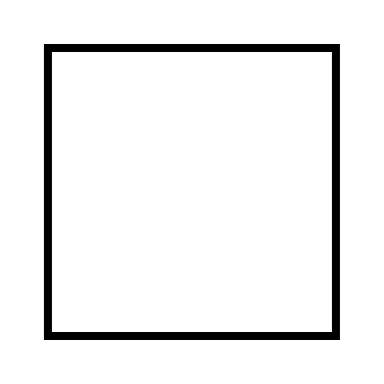 TakNieTakNieTak. Jakiej? ……………………………………………………………………………………………………NieTak. Jakich? …………………………………………………………………………………………………..NieTak. W jakiej roli organizator, badacz, ankietowany? (zakreśl właściwe)Nie